Section 2 – Report2.1	It is the current policy of the Authority to recognise the completion of 25 years’ service on the part of the Members of the Council by awarding a framed, illuminated address of appreciation (Council Resolution of 18 July 1985).2.1	Full Council must agree any change or abandonment of this policy.2.3	A long service award was last made in May 2019 to Councillors Jean Lammiman, Chris Mote and Phillip O’Dell. Councillor Jerry Miles will achieve this distinction in September 2022. Councillor Jerry MilesCouncillor Jerry Miles was first elected to the Council in September 1997 and has served continuously to date.  Following the Borough Elections of 2022 when Councillor Miles was returned to serve as a Member for the Roxeth Ward, he will in the lifetime of this Council (in September 2022) attain the required 25 years’ service.Councillor Miles has served on various Council Committees including Overview and Scrutiny Committee, Performance and Finance Scrutiny Sub-Committee, Call In Scrutiny Sub-Committee and Traffic and Road Safety Advisory Panel and has held the office of Chair of each these bodies. In addition, Councillor Miles has also served on the Development and Planning Committee, Development Control Committee, Hearing Review Sub-Committee, Assessment Sub-Committee and Personnel Appeals Panel. Councillor Miles has represented the Council on numerous outside bodies including London Borough of Harrow (LBH) Bus & Highways Liaison Meeting, LBH Rail Liaison Meeting, Harrow Environmental Forum, London Road Safety Council, London Councils' Transport & Environment Committee (Associated Joint Committee) and Harrow Sports Council.The Council is requested to record its appreciation of the public service rendered by Councillor Jerry Miles, in the form of the following resolution:Councillor Jerry Miles B.A.(Hons)., M.Lib., A.L.A.:  Recognition of Long Service“The Council of the London Borough of Harrow do hereby record their appreciation of the twenty-five years’ service by Councillor Jerry Miles to the London Borough of Harrow.In recognition of his completion of twenty-five years of public service to Harrow, this resolution be engrossed on vellum and publicly presented to Councillor Miles, at the Council Meeting in November 2022.”2.4	The costs for the long service awards will be met from existing budgets.2.5	This report is submitted, following consultation with the Leader of the Council, Leader of the Labour Group and Councillor Jerry MilesFinancial ImplicationsThe costs associated with the vellums will be met from within existing budgets.Section 3 - Statutory Officer ClearanceStatutory Officer:  Dawn CalvertSigned on by the Chief Financial OfficerDate:  12 July 2022Statutory Officer:  Signed by the Monitoring OfficerDate:  8 July 2022 Section 4 - Contact Details and Background PapersContact:  Alison Atherton, Senior Professional Democratic ServicesBackground Papers:  Election records, Committee memberships  If appropriate, does the report include the following considerations? 1.	Consultation 	YES 2.	Priorities	NO 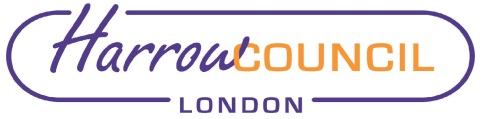 REPORT FOR:COUNCILCOUNCILDate of Meeting:29 September 202229 September 2022Subject:Recognition of Long Service:  Councillor Jerry Miles Recognition of Long Service:  Councillor Jerry Miles Responsible Officer:Hugh Peart – Director of Legal and Governance ServicesHugh Peart – Director of Legal and Governance ServicesExempt:NoNoWards affected:NoneNoneEnclosures:NoneNoneSection 1 – Summary and RecommendationsThe Council on 18 July 1985 adopted a recommendation from the then Policy and Resources Committee meeting of 2 July, concerning the recognition of Members’ long service and resolved:“That the Council agree that Members of the Council who complete 25 years’ service with the Council be presented with framed, illuminated copy resolutions of appreciation”. This report sets out the proposal for a Long Service Award to Councillor Jerry Miles.Recommendations: That Council approve a Long Service Award marking Councillor Jerry Miles 25 years’ service as a Member for Harrow Council in September 2022.